Тема урока: Однокоренные словаЦель: содействие углублению знаний детей об однокоренных словах.Задачи: развивать умение находить в тексте и подбирать однокоренные слова, отличать их от слов с омонимичными корнями; практически знакомить с механизмом образования слов; обогащать словарный запас; развивать орфографическую зоркость; отрабатывать каллиграфию письма.Ход урока:Организационный момент. (Слайд №1)Громко прозвенел звонок –
Начинается урок.
Мы пришли сюда учиться, Не лениться, а трудиться.
Работаем старательно, Слушаем внимательно.Давайте настроимся на работу и улыбнемся друг другу. Сядьте удобно, закройте глаза и повторяйте за мной:Я в школе на уроке. 
Сейчас я начну учиться.
Я радуюсь этому.
Внимание мое растет.
Я, как разведчик, все замечу.
Память моя крепка,
Голова мыслит ясно,
Я хочу учиться,
Я очень хочу учиться.
Я готов к работе.
Работаю.Сообщение темы и цели урока.Послушайте сказку (Диалог ведут два ученика).Встретились два незнакомца.– Здравствуй! Ты кто?– Я корень растений. Живу в земле.– Я корень слова. Живу в словах.– Так не бывает. Наверное, ты ненастоящий корень. Не то, что я! От меня берут начало ростки, из которых вырастают травы, кустарники и целые деревья. А из тебя разве может что-нибудь вырасти?– Конечно! От меня тоже берут начало кусты. Только не растения, а кусты слов.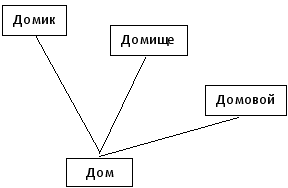 Погляди-ка! (Слайд № 2)И пропел песенку:Так же как и у кустов
Корень есть у разных слов.
Будь внимателен к словам:
Отыщи в них корень сам.– Сегодня на уроке мы продолжим изучение темы, начатой на прошлом уроке. Напомните её. (Слайд № 3)– Изучая эту тему, чему мы будем учиться? (Ответы детей.) (Слайд № 4)(Учится находить однокоренные слова, выделять корень, подбирать однокоренные слова).Актуализация знаний. (Слайд № 5)– Какие слова называются родственными?– Что такое корень?– Как правильно найти в слове корень? (Слайд № 6)Орфографическая разминка. (Слайд № 7)Скв..рец – отец,Скв..рчиха – матьИ м..л..дые скворушкиС..дели как-то в..черкомИ оч..щали пёрышки.– Вставьте пропущенные буквы. Объясните их написание. Назовите однокоренные слова. – Продолжите ряд однокоренных слов (скворечник, скворчата, скворцовый.)Чистописание.скв     ор    ец   рч    их   скв..рец       скв..рчиха       скв..речник– Запишите слова, обозначьте в них корень. (-сквор-)– Какой вопрос вы поставите к каждому слову? Что обозначают эти слова? (Предметы.) – Какое слово, на ваш взгляд, «лишнее»? Почему? (Первое – там два слога, третье – там ударение на третьем слоге, третье – обозначает неживой предмет.) – Из слов составьте предложение. (Скворечник, в, новый, скворцы, вселились.)Скворцы вселились в новый скворечник.– Спишите. Выделите корень в однокоренных словах. Подчеркните слово, в котором больше букв, чем звуков.Словарная работа.– Сегодня мы познакомимся с новым словарным словом, которое зашифровано в следующем ребусе.  (Слайд № 8) – Назовите ударный гласный. (Слайд № 9)– Какое опасное место есть в новом словарном слове? Подчеркните его.– Стихотворение поможет запомнить вам новое словарное слово. (Читает ученик.)– Какое слово в стихотворении поможет запомнить непроверяемую гласную? (Ель.)– Какие слова-признаки мы можем подобрать к слову «учитель»? (Добрый, серьёзный, мудрый, опытный, хороший, умный, строгий, справедливый)– Давайте подберём к слову «учитель» однокоренные слова: учёба, учение, ученик, обучение, учёный, учительница, учительская, учить, завуч, учебник, учебный. (Слайд № 10)– Запишите в тетрадь одно слово – предмет, одно слово-признак и слово-действие. (Зачитать несколько вариантов.)– Составьте предложение со словом учитель и запишите. (Презентация работ.) (Лучшее можно записать у доски.)Гимнастика для глаз. (Слайд № 11 – 22)Работа в паре.– Ребята, а может ли быть такое, что корень в словах одинаковый, а слова не являются однокоренными? Чтобы сделать правильный вывод, давайте выполним следующее задание. (Слайд № 23)– Прочитайте слова. Чем они похожи? Можно ли сказать, что все он однокоренные?– Будем работать в парах. Ваша задача – разделить слова на 2 группы (2 столбика), записать и выделить корень. Какие слова непонятны? (Слайд № 24)горняк – работник горной промышленности.гористый – рельеф, местность с горами.горелка – прибор, в котором происходит горение.Ученики выполняют задание в тетради.горагорнякгорныйгористыйгоркагоретьгорелкагорение–  Какая пара готова? Как вы рассуждали? (Слайд № 25)–  Какой корень у первой группы слов? (-гор-)–  А у второй? (-гор-)–  Все ли эти слова являются однокоренными?– Почему? Какой вывод мы можем сделать? (Слайд № 26) Вывод: У слов может быть одинаковый корень, но если они различны по смыслу, то эти слова не являются однокоренными.11. Игра «Третий лишний». (Слайд № 27)12. Творческая самостоятельная работа.Дифференцированные задания. (Слайд № 28)1-я группа. Подберите как можно больше однокоренных слов к слову «зима». Запишите их, выделите корень.2-я группа. Соедините подходящие по смыслу слова из левого и правого столбиков. В однокоренных словах выделите корень. На какой вопрос они отвечают?игрушечный	котёнокигровой	самолётигривый	зал3-я группа. Выпишите однокоренные слова. Обозначьте корень.Лес, лесник, прелесть, лесной, лесенка, лесничий, слесарь, лесничество.Проверка заданий.  Тест-опрос. (Слайд № 29)Если вы согласны с утверждением, ставьте знак «+», если не согласны – знак «-».Слова гусь, гусёнок, гусеница являются однокоренными, т. к. имеют общую часть слова.Чтобы найти корень слова, нужно сравнить несколько родственных слов по смыслу и выделить в них общую часть.Слова вода, водитель, водяной – однокоренные, т. к. в этих словах есть общая часть.Корень – это общая часть близких по смыслу слов.Слова, имеющие одинаковый корень, но различные по смыслу, не являются однокоренными.Давайте проверим ваши ответы:  (Слайд № 30-31)   1) -, 2) +, 3) -, 4) -, 5) +. 14. Итог урока. Рефлексия. –  Что нового узнали на уроке?–  Какие слова называются однокоренными? –  Как правильно выделить корень в слове?Слайд № 32 (самооценка).Словесная оценка учителя. Хотелось бы отметить словом «Молодец» работу следующих учеников:………..Слайд № 33. 